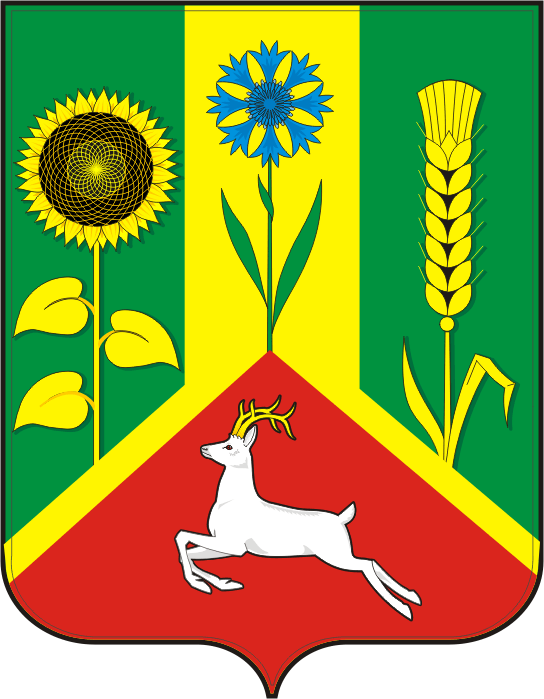 АДМИНИСТРАЦИЯ ВАСИЛЬЕВСКОГО СЕЛЬСОВЕТА САРАКТАШСКОГО РАЙОНА ОРЕНБУРГСКОЙ ОБЛАСТИП О С Т А Н О В Л Е Н И Е____________________________________________________________________27.03.2020                             с. Васильевка                                  № 25 –п	     В соответствии с Указом Президента Российской Федерации от 25.03.2020 № 206 «Об объявлении  в Российской Федерации нерабочих дней», подпунктом «б» пункта 6 статьи 4.1 Федерального закона от 21 декабря 1994 года № 68-ФЗ «О защите населения и территорий от чрезвычайных ситуаций природного и техногенного характера», постановлением Правительства Оренбургской области от 30 ноября 2009 года № 593-п «Об утверждении положения об Оренбургской территориальной подсистеме единой государственной системы предупреждения и ликвидации чрезвычайных ситуаций», постановлением Главного государственного санитарного врача Российской Федерации от 2 марта 2020 года № 5 «О дополнительных мерах по снижению рисков завоза и распространения новой коронавирусной инфекции (2019-nCoV)», решениями оперативного штаба по предупреждению завоза и распространения новой коронавирусной инфекции на территории Российской Федерации, принимая во внимание, что распространение новой коронавирусной инфекции (2019-nCoV) является обстоятельством непреодолимой силы, в целях снижения рисков ее завоза и распространения на территории муниципального образования  Васильевский сельсовет Саракташский район:1. Временно ввести режим ограниченного доступа населения в администрацию муниципального образования Васильевский сельсовет  Саракташского района и приостановить до особого распоряжения осуществление личных приемов граждан. 2. Утвердить список муниципальных служащих, обеспечивающих с 30 марта по 3 апреля 2020 года функционирование администрации муниципального образования Васильевский сельсовет Саракташского района согласно приложению к настоящему постановлению.        3. Рекомендовать гражданам:3.1) обращаться в интернет-приемную администрации муниципального образования Васильевский  Саракташский район на сайте: http://admvasilevka.ru/  3.2) связываться со специалистами администрации муниципального образования  Васильевский сельсовет Саракташского района по  служебным телефонам 22-7-37;  22-6-26;   3.3) направлять письменные обращения в электронном виде по электронной почте (sar-vasilevskii@yandex.ru), либо на бумажном носителе Почтой России по адресу: 462130  Оренбургская область, Саракташский район, село Васильевка, улица Школьная, д 3.      4. Заместителю главы администрации Адушкиной Л.П. ознакомить с настоящим постановлением  под личную роспись всех сотрудников администрации муниципального образования  Васильевский сельсовет Саракташского района.     5. Контроль за исполнением настоящего постановления оставляю за собой.     6.Постановление вступает в силу после его подписания и подлежит размещению на сайте администрации муниципального образования  Васильевский сельсовет Саракташского района.Глава сельсовета                                                                            А.Н. СерединовПриложение к постановлению от 27.03.2020 № 25-пО мерах по противодействию распространению в администрации муниципального образования Васильевский сельсовет Саракташского района Оренбургской области новой коронавирусной инфекции (2019-nCoV)Разослано:Адушкиной Л.П., администрации района, прокуратуре района, в делоСПИСОКмуниципальных служащих, обеспечивающих с 30 марта по 3 апреля 2020 года функционирование администрации муниципального образования Васильевский сельсовет  Саракташского районаСПИСОКмуниципальных служащих, обеспечивающих с 30 марта по 3 апреля 2020 года функционирование администрации муниципального образования Васильевский сельсовет  Саракташского районаСПИСОКмуниципальных служащих, обеспечивающих с 30 марта по 3 апреля 2020 года функционирование администрации муниципального образования Васильевский сельсовет  Саракташского районаСПИСОКмуниципальных служащих, обеспечивающих с 30 марта по 3 апреля 2020 года функционирование администрации муниципального образования Васильевский сельсовет  Саракташского районаСПИСОКмуниципальных служащих, обеспечивающих с 30 марта по 3 апреля 2020 года функционирование администрации муниципального образования Васильевский сельсовет  Саракташского районаСПИСОКмуниципальных служащих, обеспечивающих с 30 марта по 3 апреля 2020 года функционирование администрации муниципального образования Васильевский сельсовет  Саракташского районаСПИСОКмуниципальных служащих, обеспечивающих с 30 марта по 3 апреля 2020 года функционирование администрации муниципального образования Васильевский сельсовет  Саракташского районаДолжность, телефонФИОПонедельник30 мартаВторник31 мартаСреда1 апреляЧетверг2 апреляПятница3 апреляглава сельсовета , 8(35333)  22-7-37Серединов Александр Николаенвич9.00-17.009.00-17.009.00-17.009.00-17.009.00-17.00заместитель главы администрации сельсовета 8(35333)  22-7-37, 8(35333)  22-6-26Адушкина Любовь Петровна9.00-17.009.00-17.009.00-17.009.00-17.009.00-17.00Специалист 1 категории, бухгалтер 8(35333)  22-7-37, 8(35333)  22-6-26Махова Елена Анатольевна9.00-17.009.00-17.009.00-17.009.00-17.009.00-17.00Специалист 1 категорииМухина Ольга Владимировна9.00-17.009.00-17.009.00-17.00Специалист 2 категорииВеличко Анна Анатольевна9.00-17.009.00-17.009.00-17.00